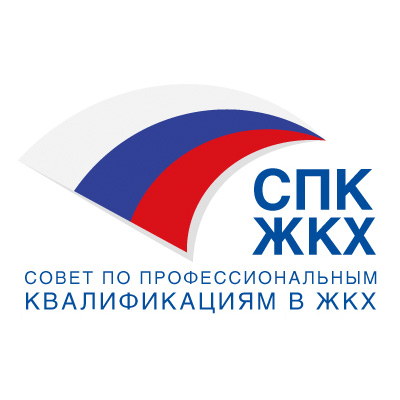 ПРИМЕР ОЦЕНОЧНОГО СРЕДСТВАдля оценки квалификацииОператор оборудования для обезвреживания отходов (4КУ)Состав примера оценочного средства1. Наименование квалификации и уровень квалификации:	32. Номер квалификации:	33. Профессиональный стандарт или квалификационные требования,  установленные федеральными законами и иными нормативными  правовыми актами Российской Федерации (далее - требования к квалификации):	34. Вид профессиональной деятельности:	35. Спецификация заданий для теоретического этапа профессионального  экзамена	36. Спецификация заданий для практического этапа профессионального  экзамена	67. Материально-техническое обеспечение оценочных мероприятий……..…  78. Кадровое обеспечение оценочных мероприятий:	79. Требования безопасности к проведению оценочных мероприятий (при необходимости):	810. Задания для теоретического этапа профессионального экзамена…………811. Критерии оценки (ключи к заданиям), правила обработки результатов теоретического этапа профессионального экзамена и принятия решения о допуске (отказе в допуске) к практическому этапу профессионального экзамена	1812. Задания для практического этапа профессионального экзамена……...….1913.  Правила  обработки  результатов  профессионального экзамена и принятия решения о соответствии квалификации соискателя требованиям к  квалификации:	211. Наименование квалификации и уровень квалификации: Оператор оборудования для обезвреживания отходов (4КУ) __________________________________________________________________(указываются в соответствии с профессиональным стандартом или квалификационными требованиями, установленными федеральными законами и иными нормативными правовыми актами Российской 
Федерации)2. Номер квалификации: 26. 007. 01__________________________________________________________________ (номер квалификации в реестре сведений о проведении независимой оценки квалификации)3. Профессиональный стандарт или квалификационные требования, установленные федеральными законами и иными нормативными правовыми актами Российской Федерации (далее - требования к квалификации): Оператор оборудования для утилизации и обезвреживания медицинских и биологических отходовКод: 26.007(Приказ Министерства труда и социальной защиты РФ от 24.12.2015 № 1150н)__________________________________________________________________(наименование и код профессионального стандарта либо наименование и реквизиты документов, 
устанавливающих квалификационные требования)4. Вид профессиональной деятельности: Обеспечение экологически и санитарно-эпидемиологически безопасного обращения с отходами производства и потребления(по реестру профессиональных стандартов)5. Спецификация заданий для теоретического этапа профессионального экзаменаОбщая информация по структуре заданий для теоретического этапа профессионального экзамена:количество заданий с выбором ответа: 40;количество заданий с открытым ответом -;количество заданий на установление соответствия:-;количество заданий на установление последовательности:-;время выполнения заданий для теоретического этапа экзамена: 3 часа 30 минут6. Спецификация заданий для практического этапа профессионального 
экзамена7. Материально-техническое обеспечение оценочных мероприятий:а)бумага, ручка, карандаш, калькулятор__________________________________________________________________(помещение, инвентарь, компьютерная техника и оргтехника, программное обеспечение, канцелярские 
принадлежности и другие)б) материально-технические ресурсы для обеспечения практического этапапрофессионального экзамена: Все практические задания выполняется в условиях экзаменационного класса, нужны рабочий стол, ручка, бумага А4, калькулятор____________________________________________________________________(оборудование, инструмент, оснастка, материалы, средства индивидуальной защиты, экзаменационные 
образцы и другие)8. Кадровое обеспечение оценочных мероприятий: 1. Не ниже среднего профессионального образования2. Опыт работы не менее 3 лет в в области обращения отходов и (или) выполнения работ (услуг) по виду профессиональной деятельности, содержащему оцениваемую квалификацию, но не ниже уровня оцениваемой квалификации. 3. Подтверждение прохождение обучения по ДПП, наличие документа установленного образца на право обращения с опасными отходами, подтверждение повышения квалификации не реже одного раза в год 4. Подтверждение квалификации эксперта со стороны СПК по профессиональным квалификациям ‒ не менее 3-х человек 5. Отсутствие ситуации конфликта интереса в отношении конкретных соискателей_________________________________________________________________(требования к квалификации и опыту работы, особые требования к членам экспертной комиссии)9. Требования безопасности к проведению оценочных мероприятий (при необходимости): не требуются__________________________________________________________________(проведение обязательного инструктажа на рабочем месте и другие)10. Задания для теоретического этапа профессионального экзамена:Задания с выбором ответа:1. В медицинском учреждении при осуществлении медицинской деятельности, выполнении лечебно-диагностических и оздоровительных процедур образуются отходы. К какому виду отходов относятся отходы, образующиеся в подразделении приготовления лекарственных средств для оздоровительных процедур?  Выберите правильный ответ.a. медицинские отходыb. биологические отходыc. физиологические отходы2. В медицинском учреждении образуются медицинские отходы класса А. На основании какого критерия опасности данные отходы отнесены к классу А? Выберите правильный ответ.a. на основании отсутствия в их составе возбудителей инфекционных заболеванийb. на основании наличия в их составе возбудителей инфекционных заболеванийc. на основании наличия в их составе токсичных веществ3. В медицинском учреждении при осуществлении медицинской деятельности образовались недоброкачественные лекарственные средства. Как осуществляется уничтожение недоброкачественных лекарственных средств? Выберите правильный ответ.a. физическим методом в специальном помещении и на специальной установке медучрежденияb. специализированной организацией, имеющей лицензиюc. химическим методом, специально обученным персоналом медучреждения4. В медицинском учреждении образуются медицинские отходы класса Б и В. Каким методом осуществляется обеззараживание отходов класса Б и В. Выберите правильный ответ.a. физическим методом на специальных аппаратахb. химическим методом с применением специального раствораc. медицинские отходы классов Б и В транспортируются на обеззараживание и захоронение на специальный полигон5. В медицинском учреждении медицинские отходы проходят этап обеззараживания/обезвреживания. Какой документ предусматривает процедуру обеззараживания/обезвреживания медицинских отходов и регламентирует назначение ответственных лиц? Выберите правильный ответ.a. приказ по медицинскому учреждениюb. инструкция по системе обращения с медицинскими отходами организацииc. паспорт производственного контроля6. В медицинском учреждении на специальных установках осуществляется обезвреживание медицинских отходов. Какие требования предъявляются  нормативными документами к персоналу, обслуживающему установки по обезвреживанию медицинских отходов класса Б и В? Выберите правильный ответ.a. персонал, не иммунизированный против гепатита В, не допускается к работамb. персонал моложе 20 лет не допускается к работамc. персонал, не прошедший специальную подготовку по пожарной безопасности7. Медицинские отходы, образуемые в медицинском учреждении, собираются в специальные пакеты и специальные емкости для транспортирования и временного хранения. Какие факторы определяют требования к материалам и конструкции специальных пакетов и контейнеров (емкостей)? Выберите правильный ответ.a. морфологический состав отходовb. физический объем отходовc. срок хранения отходов8. В медицинском учреждении медицинские отходы проходят обеззараживание/обезвреживание на специальном оборудовании в отдельном помещении. Какие гигиенические требования к содержанию оборудования установлены нормативными документами? Выберите правильный ответ.a. оборудование протирают ветошью, смоченной дезинфицирующим раствором не реже одного раза в деньb. оборудование протирают влажной обтирочной тканью один раз в сменуc. оборудование протирают дезинфицирующим раствором один раз в месяц9. Помещение, где располагается оборудование для обеззараживания/обезвреживания медицинских отходов, оборудуется системами водоснабжения и канализации. Какими приборами должны оснащаться производственные помещения с оборудованием по обеззараживанию/обезвреживанию медицинских отходов? Выберите правильный ответ.a. поливочным краном, трапом в полу, раковинойb. установкой для мойки контейнеров и оборудованияc. пожарным краном10. В организации установлено специальное оборудование по обезвреживанию/обеззараживанию отходов, техническое обслуживание и ремонт оборудования выполняется в соответствии с разработанными документами, в которых установлен порядок и последовательность выполнения работ, необходимые приспособления и инструмент, а также определяются должностные лица, ответственные за их выполнение. Какой документ содержит вышеперечисленный установленный нормативными документами порядок? Выберите правильный ответ.a. технологический регламентb. инструкция по охране трудаc. инструкция по обращению с отходами11. В организации эксплуатируется оборудование по обезвреживанию /обеззараживанию медицинских отходов и ведется журнал технического состояния оборудования. Где, в каком месте, должен храниться журнал технического состояния оборудования? Выберите правильный ответ.a. на оборудовании, на видном местеb. на стенде в помещении, где установлено оборудованиеc. у должностного ответственного лица12. При эксплуатации оборудования для термического обезвреживания отходов ведется журнал технического состояния оборудования и производятся записи о его состоянии. Кто должен проверять записи в журнале технического состояния оборудования, сделанные предыдущей  сменой? Выберите правильный ответ.a. дежурный механик по обслуживанию оборудованияb. специалист, работающий на данном оборудованииc. начальник смены13. Предприятие осуществляет обезвреживание медицинских отходов термическим способом (сжигание) и оформляет специальные документы. Какую документацию ведет предприятие при обезвреживании медицинских отходов классов Б и В термическим способом? Выберите правильный ответ.a. технологический журнал участка по обращению с отходамиb. паспорт опасного отходаc. паспорт технического состояния оборудования14.  На предприятии производится обезвреживание медицинских отходов термическим способом. В процессе обезвреживания отходов образуется зола. Какие преимущественно вещества содержатся в золе? Выберите правильный ответ.a. оксиды кремния и кальцияb. оксиды железаc. формальдегиды15. На участок по обеззараживанию поступают медицинские отходы классов Б и В для дальнейшего обеззараживания на специальном оборудовании. В течение какого периода времени допускается хранить отходы классов Б и В в естественных условиях? Выберите правильный ответ.a. не более сутокb. не более 5 часовc. не более 3 суток16. На участок поступают медицинские отходы класса В для обеззараживания. Какого цвета упаковка (пакеты и контейнеры) с отходами класса В? Выберите правильный ответ.a. красного цветаb. желтого цветаc. черного цвета17. Предприятием осуществляется обезвреживание медицинских отходов сжиганием на специальных установках .В процессе сжигания образуется зола. К какому классу опасности относится этот отход (зола)? Выберите правильный ответ.a. зола относится к III классу опасностиb. зола относится к V классу опасности c. зола относится к IV классу опасности18. На предприятии эксплуатируется  комплекс для термического обезвреживания отходов и возможно воздействие на работников опасных и вредных факторов. Составные части оборудования  являются источником лучистого и конвекционного тепла. Какая температура нагретых поверхностей оборудования и ограждений допускается? Выберите правильный ответ.a. не должна превышать 45о Сb. не должна превышать 60о С c. не должна превышать 82о С19. При текущем обслуживании оборудования по термическому обезвреживанию отходов применяются легковоспламеняющиеся  жидкости, которые можно хранить только в плотно закрывающейся металлической таре или шкафу. В каком количестве можно хранить легковоспламеняющиеся жидкости в указанных условиях?   Выберите правильный ответ.a. в количестве, не превышающем сменную нормуb. в количестве, необходимом на одни суткиc. в количестве, необходимом на одну операцию20. При эксплуатации оборудования комплекса по термическому обезвреживанию отходов существуют требования охраны труда перед началом работы. Какие обязательные требования охраны труда установлены для персонала перед началом работы? Выберите правильный ответ.a. ознакомиться с записями в журналах распоряжений, дефектов оборудования, средств измеренияb. пройти инструктаж по технике безопасностиc. получить экземпляр эксплуатационной документации21. В медицинском учреждении производится обеззараживание медицинских отходов класса Б и В лучевым методом, в результате чего происходит гибель всех микроорганизмов. Как осуществляется обеззараживание медицинских отходов на СВЧ-установках? Выберите правильный ответ.a. контейнеры с инфицированными материалами помещают в СВЧ-установку и обрабатывают до полного обеззараживания b. инфицированные медицинские отходы класса Б и В перекладывают в установку СВЧ и обеззараживаютc. инфицированные отходы исследуют, выбирают металлические предметы и обеззараживают на СВЧ-установке 60 минут22. При обезвреживании медицинских отходов на установке термического обезвреживания (инсинераторе) в процессе горения образуются токсичные соединения (HCL, HF, SO2NO3 ). Нейтрализация данных соединений производится в специальном устройстве. В каком устройстве и как производится нейтрализация вредных соединений?  Выберите правильный ответ.a. в специальных фильтрах с катализаторамиb. в скруббере путем насыщения дымовых газов щелочными растворамиc. в специальной емкости - гидроциклоне23. В медицинском учреждении установлен паровой стерилизатор для обеззараживания медицинских отходов. Назначено лицо, ответственное за исправное состояние и за безопасное действие сосуда. Этот человек обязан периодически проверять узлы и детали стерилизатора. Какой узел необходимо проверять на срабатывание? Выберите правильный ответ.a. предохранительный клапан на срабатываниеb. датчик температуры на срабатываниеc. мановакууметр на срабатывание24. Предприятие осуществляет работы по обезвреживанию отходов. Что означает термин «обезвреживание отходов»? Выберите правильный ответ.a. обработка отходов, имеющая целью исключение их опасности или снижения ее уровня до допустимого значенияb. обработка отходов, имеющая целью практически полное прекращение их существованияc. термический процесс окисления с целью уменьшения объема отходов, извлечения из них ценных материалов, золы или получения энергии25. Предприятие осуществляет обеззараживание медицинских отходов на специальной установке. В случае возникновения аварийной ситуации: при поломке установки по обеззараживанию отходов, отключении электро-, водоснабжения и других причин, не позволяющих реализовать схему по обеззараживанию отходов, КАК могут осуществляться сбор и удаление отходов из установки оборудования? Выберите правильный ответ.а. производится после предварительного обеззараживания отходов химическим способомb. допускается загрузить в специальный контейнер для дальнейшей утилизациис. допускается перегрузить отходы из установки в специальные емкости для отправки на другую установку по обеззараживанию26. При работе на специальном оборудовании по обезвреживанию медицинских отходов работник получил незначительную травму (укол, порез с нарушением целостности кожных покровов и/или слизистых). Какие действия необходимо предпринять? Выберите правильный ответ.a. необходимо принять меры экстренной профилактики, используя аптечку первой медицинской помощиb. необходимо немедленно вызвать медицинского работникаc. необходимо срочно отправить работника, получившего травму, к дежурному медперсоналу27. В медицинском учреждении на специальном оборудовании производится обеззараживание медицинских отходов класса Б и В. Какие дезинфекционные средства можно использовать для обеззараживания медицинских отходов? Выберите правильный ответ.a. только разрешенные руководителем медицинского учреждения, осуществляющего работы по обеззараживаниюb. только зарегистрированные в Российской Федерации средстваc. только в соответствии с инструкцией по эксплуатации оборудования28. На предприятие по термическому уничтожению медицинских отходов (инсинераторы и другие установки термического обезвреживания) поступают медицинские отходы класса В. Какие обязательные требования установлены к медицинским отходам класса В для термического уничтожения централизованным способом? Выберите правильный ответ.a. медицинские отходы класса В должны быть обеззаражены в медицинском учрежденииb. медицинские отходы класса В должны поступать на специальный участок предприятияc. медицинские отходы класса В, поступающие на предприятие по термическому уничтожению , должны быть в специальной упаковке и иметь специальную бирку29.  На предприятии по утилизации отходов осуществляется сортировка отходов. Какие обязательные требования по приему на утилизацию установлены для медицинских отходов? Выберите правильный ответ.a. все медицинские отходы должны пройти контроль на отсутствие колюще-режущих предметовb. медицинские отходы класса Б и В должны быть предварительно обеззаражены физическими методамиc. медицинские отходы класса Б и В должны пройти обеззараживание химическими методами30. Предприятием осуществляется процесс захоронения отходов класса Б и В на полигоне. Какие обязательные требования установлены к медицинским отходам класса Б и В при захоронении на полигоне? Выберите правильный ответ.a. допускается захоронение только на специальном участке полигонаb. допускается захоронение только обеззараженных химическим способом отходовc. возможно захоронение только при изменении их товарного вида (измельчение, спекание, прессование) и невозможности их повторного применения31. В помещение участка, оборудованное установками по обеззараживанию/обезвреживанию медицинских отходов классов Б и В , поступают медицинские отходы для временного хранения. Какие особые требования необходимо предусматривать при хранении отходов классов Б и В в помещении обработки отходов? Выберите правильный ответ.a. при небольших объемах возможно временное хранениеb. при хранении более 24 часов предусматривается холодильное оборудованиеc. хранение отходов классов Б и В только в отдельном помещении32. В помещениях с оборудованием по обезвреживанию медицинских отходов предусматривается искусственное освещение. Какой уровень искусственной освещенности должен быть в помещении с оборудованием? Выберите правильный ответ.a. не менее 200лкb. не менее 230лкc. не менее 280лк33.  В помещении производственного участка, в котором установлено  оборудование для обезвреживания медицинских отходов предусматривается система вентиляции. Какая система должна предусматриваться в помещениях участка с оборудованием по обезвреживанию медицинских отходов?  Выберите правильный ответ.a. автономная приточно-вытяжная вентиляция с механическим побуждениемb. вытяжная вентиляция, оборудованная фильтрами очистки воздухаc. централизованная система вентиляции с кратностью воздухообмена 3.34. В производственных помещениях по обезвреживанию медицинских отходов установлены требования по микроклимату. Какая температура воздуха должна быть в производственных помещениях? Выберите правильный ответ.a. в пределах 18-25℃b. не более 18℃c. допускается до 33℃35. В помещениях по обезвреживанию медицинских отходов для ликвидации аварийной ситуации при возгорании отходов тушение осуществляется пеной. Какие меры по правилам пожарной безопасности должны быть приняты? Выберите правильный ответ.a. вблизи временного хранения пожароопасных отходов должны быть установлены огнетушителиb. помещения должны быть оборудованы автоматической системой пожаротушения c. в помещениях должны устанавливаться спринклеры для автоматического пожаротушения36. В медицинском учреждении на участке, где осуществляется процесс обработки и обеззараживания медицинских отходов заполняются специальные документы. Какие документы должны быть на участке по обработке и обеззараживанию отходов классов Б и В? Выберите правильный ответ.a. журнал, который заполняется на участке  по обработке и обеззараживаниюb. документы, подтверждающие вывоз и обезвреживание опасных материаловc. журнал о передаче веществ на обеззараживание или временное хранение 37. На установках по термическому обезвреживанию отходов образуется несгоревший остаток как результат сгорания органического вещества. Какое вещество образуется после сгорания? Выберите правильный ответ.a. зола b. шлакc. отходы38. В лечебном учреждении в результате медицинской  деятельности образуется медицинский мусор, который имеет разный морфологический состав. К какому классу медицинских отходов относятся материалы и инструменты, предметы, загрязненные кровью и/или другими биологическими жидкостями, пищевые отходы из инфекционных отделений? Выберите правильный ответ.a. к классу Аb. к классу Бc. к классу В39. Имеется комплекс для термического обезвреживания отходов. Кто допускается к его эксплуатации? Выберите правильный ответ.a. к эксплуатации оборудования допускаются лица не моложе 18 лет, прошедшие медицинский осмотр и не имеющие противопоказаний по работе на нем, прошедшие вводный и первичный инструктаж на рабочем месте, инструктажи по охране трудаb. к эксплуатации оборудования допускаются лица, изучившие руководство по его эксплуатации, знающие правила технического обслуживания и четко понимающие технологический процессc. к эксплуатации оборудования допускаются лица, прошедшие обучение по безопасным методам и приемам ведения работ, стажировку на рабочем месте и проверку знаний по требованиям охраны труда40. В помещении приема и временного хранения медицинских отходов установлены весы для взвешивания  поступающих отходов. В каких случаях запрещено работать на весовом оборудовании? Выберите правильный ответa. весы не установлены строго горизонтально по датчику весов (уровню)b. весы не прошли ежемесячную поверкуc. у весов отсутствует виброизолирующее устройство11. Критерии оценки (ключи к заданиям), правила обработки результатов теоретического этапа профессионального экзамена и принятия решения о допуске (отказе в допуске) к практическому этапу профессионального экзамена: Вариант соискателя формируется из случайно подбираемых заданий в соответствии со спецификацией. Всего 40 заданий. Вариант соискателя содержит     ____задание. Баллы, полученные за выполненное задание, суммируются. Максимальное количество баллов –40  . Решение о допуске к практическому этапу экзамена принимается при 
условии достижения набранной суммы баллов от 32  и более.12. Задания для практического этапа профессионального экзамена:Условия выполнения заданий1. Место (время) выполнения заданий: задание выполняется в экзаменационной аудитории2. Максимальное время выполнения задания: 30 минут3. Вы можете воспользоваться:Положительное решение о соответствии квалификации соискателя положениям профессионального стандарта в части трудовой функции «…………….» принимается при соответствии выполненного практического задания одновременно всем критериям оценки. 13.  Правила  обработки  результатов  профессионального экзамена и принятия решения о соответствии квалификации соискателя требованиям к  квалификации: Положительное решение о соответствии квалификации соискателя требованиям к квалификации по квалификации Оператор оборудования для обезвреживания отходов (4КУ)___________________________________________________________(наименование квалификации)принимается при получении соискателем по совокупности положительных результатов теоретического и практического этапов экзамена_(указывается, при каких результатах выполнения задания профессиональный экзамен считается пройденным положительно)Знания, умения в соответствии с 
требованиями к квалификации, на 
соответствие которым проводится оценка квалификацииКритерии оценки квалификацииТип и 
№ задания 123ТФ – Техническое наблюдение за работой оборудования для обезвреживания отходов  А/01.4 З1Нормативные правовые акты Российской Федерации в сфере обращения с отходамиЗ2 Требования к эксплуатации технических средств в сфере обращения с отходами З3 Технические условия эксплуатации и режима работы оборудования в соответствии с инструкцией завода-изготовителяЗ9 Требования охраны трудаЗ10 Правила ведения технической и учетно-отчетной документацииТФ – Организация и проведение работ подготовке к эксплуатации оборудования для обезвреживания отходов - A/02.4З1 Нормативные правовые акты Российской Федерации в сфере обращения с отходамиЗ2 Требования к эксплуатации технических средств в сфере обращения с отходами З4 Термические методы обезвреживания отходовЗ5 Морфологический состав отходовЗ9 Требования охраны трудаТФ – Обеспечение установленного режима термического обезвреживания отходов A/03.4З1 Нормативные правовые акты Российской Федерации в сфере обращения с отходамиЗ4 Технологии термического обезвреживания отходовЗ5 Технические условия эксплуатации и режимы работы оборудования в соответствии с инструкцией завода-изготовителяЗ6 Морфологический состав отходов З7 Маркировка контейнеров (емкостей) для транспортировки и временного хранения отходовЗ8 Требования охраны трудаЗ9 Правила ведения технической и учетно-отчетной документацииЗ10 Правила применения средств индивидуальной защиты1,2,3,27214032,33,3411,12,275,282347,14, 17,386,18,29,3924,30,31,35222537168,9,10,15,19,2013,3626Трудовые функции, трудовые 
действия, умения в соответствии с требованиями к квалификации, на соответствие которым 
проводится оценка 
квалификацииКритерии оценки 
квалификацииТип и 
№ задания1231. ТФ - Техническое наблюдение за работой оборудования для обезвреживания отходов  А/01.4 У3 Соблюдать требования технического регламента технического обслуживания и эксплуатации оборудования для обезвреживания отходовПрактическое задание № 22. ТФ – Организация и проведение работ подготовке к эксплуатации оборудования для обезвреживания отходов - A/02.4У2 Выбирать режим эксплуатации оборудования для обезвреживания отходовПрактическое задание № 1№заданияПравильные варианты ответа, модельные ответы и (или) критерии оценкиПравильные варианты ответа, модельные ответы и (или) критерии оценкиВес или баллы, начисляемые за правильно 
выполненное 
задание12345678910111213141516171819202122232425262728293031323334353637383940ЗАДАНИЕ НА ВЫПОЛНЕНИЕ ТРУДОВЫХ ФУНКЦИЙ, ТРУДОВЫХ 
ДЕЙСТВИЙ В РЕАЛЬНЫХ ИЛИ МОДЕЛЬНЫХ УСЛОВИЯХТиповое практическое  задание №1 На участке по термическому обезвреживанию медицинских и биологических отходов методом термического сжигания установлено оборудование (инсинератор). При запуске в эксплуатацию необходимо установить предусмотренную заводом-изготовителем последовательность этапов работ по разогреву камеры сжигания инсинератора (КТО-100 К 40) из холодного состоянияКлюч к заданию: разогрев из холодного состояния включает следующие этапы:-снятие заглушек с гнезд горелок; -установка горелок на штатное место; -закрытие шибера подсоса холодного воздуха; -включение дымососа с выдержкой 5 минут; -проверка  загрузочной двери и заслонки для удаления золы на закрытие.Типовое практическое задание №2На участке обезвреживания медицинских отходов работает оборудование по обезвреживанию отходов, которое необходимо регулярно обрабатывать дезинфицирующим раствором (ветошью, смоченной в дезинфицирующем растворе). Работникам выдана упаковка хлорной извести фасовкой 2 кг с содержанием активного хлора 35% (данные сведения указаны на упаковке). Рассчитайте, какой объем раствора можно приготовить, используя эту упаковку, учитывая, что для обеззараживания оборудования применяется 1,25% раствор хлорной извести (по активному хлору).Ключ к заданию:   , где  – масса активного хлора, содержащегося в хлорной извести, кг. – масса упаковки хлорной извести, кг. – массовая доля активного хлора в хлорной извести, % – массовая доля хлорной извести в дезинфицирующем растворе, % – объем раствора хлорной извести, л.ЗАДАНИЕ НА ВЫПОЛНЕНИЕ ТРУДОВЫХ ФУНКЦИЙ, ТРУДОВЫХ 
ДЕЙСТВИЙ В РЕАЛЬНЫХ ИЛИ МОДЕЛЬНЫХ УСЛОВИЯХТиповое практическое  задание №1 На участке по термическому обезвреживанию медицинских и биологических отходов методом термического сжигания установлено оборудование (инсинератор). При запуске в эксплуатацию необходимо установить предусмотренную заводом-изготовителем последовательность этапов работ по разогреву камеры сжигания инсинератора (КТО-100 К 40) из холодного состоянияКлюч к заданию: разогрев из холодного состояния включает следующие этапы:-снятие заглушек с гнезд горелок; -установка горелок на штатное место; -закрытие шибера подсоса холодного воздуха; -включение дымососа с выдержкой 5 минут; -проверка  загрузочной двери и заслонки для удаления золы на закрытие.Типовое практическое задание №2На участке обезвреживания медицинских отходов работает оборудование по обезвреживанию отходов, которое необходимо регулярно обрабатывать дезинфицирующим раствором (ветошью, смоченной в дезинфицирующем растворе). Работникам выдана упаковка хлорной извести фасовкой 2 кг с содержанием активного хлора 35% (данные сведения указаны на упаковке). Рассчитайте, какой объем раствора можно приготовить, используя эту упаковку, учитывая, что для обеззараживания оборудования применяется 1,25% раствор хлорной извести (по активному хлору).Ключ к заданию:   , где  – масса активного хлора, содержащегося в хлорной извести, кг. – масса упаковки хлорной извести, кг. – массовая доля активного хлора в хлорной извести, % – массовая доля хлорной извести в дезинфицирующем растворе, % – объем раствора хлорной извести, л.ЗАДАНИЕ НА ВЫПОЛНЕНИЕ ТРУДОВЫХ ФУНКЦИЙ, ТРУДОВЫХ 
ДЕЙСТВИЙ В РЕАЛЬНЫХ ИЛИ МОДЕЛЬНЫХ УСЛОВИЯХТиповое практическое  задание №1 На участке по термическому обезвреживанию медицинских и биологических отходов методом термического сжигания установлено оборудование (инсинератор). При запуске в эксплуатацию необходимо установить предусмотренную заводом-изготовителем последовательность этапов работ по разогреву камеры сжигания инсинератора (КТО-100 К 40) из холодного состоянияКлюч к заданию: разогрев из холодного состояния включает следующие этапы:-снятие заглушек с гнезд горелок; -установка горелок на штатное место; -закрытие шибера подсоса холодного воздуха; -включение дымососа с выдержкой 5 минут; -проверка  загрузочной двери и заслонки для удаления золы на закрытие.Типовое практическое задание №2На участке обезвреживания медицинских отходов работает оборудование по обезвреживанию отходов, которое необходимо регулярно обрабатывать дезинфицирующим раствором (ветошью, смоченной в дезинфицирующем растворе). Работникам выдана упаковка хлорной извести фасовкой 2 кг с содержанием активного хлора 35% (данные сведения указаны на упаковке). Рассчитайте, какой объем раствора можно приготовить, используя эту упаковку, учитывая, что для обеззараживания оборудования применяется 1,25% раствор хлорной извести (по активному хлору).Ключ к заданию:   , где  – масса активного хлора, содержащегося в хлорной извести, кг. – масса упаковки хлорной извести, кг. – массовая доля активного хлора в хлорной извести, % – массовая доля хлорной извести в дезинфицирующем растворе, % – объем раствора хлорной извести, л.Трудовые функции, трудовые действия, умения в соответствии с требованиями к квалификации, на соответствие которым проводится оценка квалификацииКритерии оценки12ТФ А/01.4 – Техническое наблюдение за работой оборудования для обезвреживания отходов. У3 Соблюдать требования технического регламента технического обслуживания и эксплуатации оборудования для обезвреживания отходовКритерий оценки – соответствие Реестру зарегистрированных дезинфицирующих средств